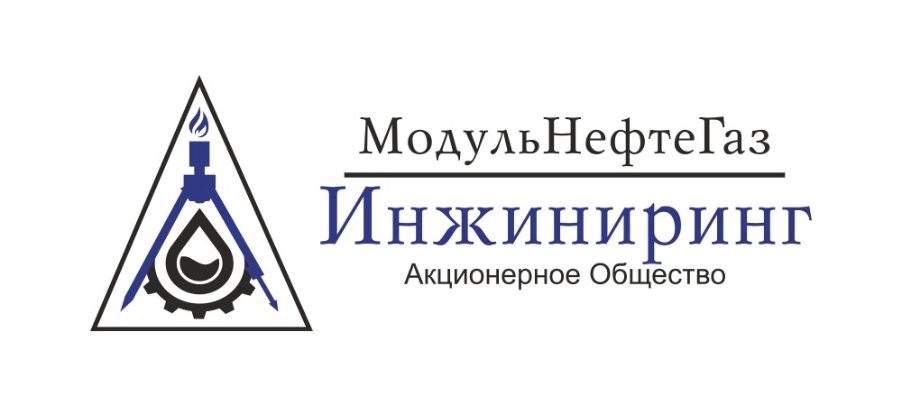 450075, РФ, Республика Башкортостан г. Уфа, ул. Рихарда Зорге, 75+7 (347) 216-10-01office@mngi.suwww.mngi.suОПРОСНЫЙ ЛИСТ ДЛЯ ЗАКАЗА Модернизация внутренних устройств емкостного оборудования  Наименование предприятия-заказчика и место эксплуатации: ____________________________________________________________________________________________________________________Наименование проектирующей организации: __________________________________________________________________________________________________________________________________Контактное лицо: _________________________________________________________________________________________________________________________________________________________* обязательно для заполненияИнформацию подготовил:Фамилия, Имя, Отчество: 	_____________________________________________________Должность: 			_____________________________________________________Компания: 			_____________________________________________________Почтовый адрес: 		_____________________________________________________Телефон: 			_____________________________________________________Факс: 				_____________________________________________________М.П.		________________________ Подпись руководителя предприятия (отдела)__________________________________ Расшифровка подписи№Наименования параметраЗначения или определяющий параметр1Компонентный состав газа, %1- N2 (азот)1- СО2 (углекислый газ)1- *Н2S (сероводород)1- СН4 (метан)1- С2Н6 (этан) 1- С3Н8 (пропан) 1- iC4H10 (изобутан)1- nC4H10 (н.бутан) 1- iC5H12 (изопентан) 1- nC5H12 (н.пентан)1- С6+выше (гексаны) 1- Плотность газа, кг/м32Расположение сепаратора (вертикальное / горизонтальное)3Материал основных деталей 4Необходимость термообработки (да, нет)5Необходимость приварки деталей для крепления теплоизоляции 6Необходимость монтажа теплоизоляции на заводе-изготовителе (толщина теплоизоляции)7Необходимость приварки платиков для площадок обслуживания или комплектация площадками8Скорость проникновения коррозии, мм/год9Вместимость, м³10Сейсмичность по шкале MSK-64, балл, не более11Расчетный срок службы, лет12Необходимость в дальнейшем установки узлов предварительного отбора газа (депульсаторов)13Необходимость испытаний на межкристаллитную коррозию14Необходимость теплообменного устройства (подогреватель), тип теплоносителя 15Требуемая поверхность теплообмена, м²16Место расположения объекта17Средняя температура наиболее холодной пятидневки, ºС 18Минимальная температура стенки сепаратора в рабочих условиях, ºС19Категория размещения (на улице, в помещении)20Наименование наружного антикоррозионного покрытия21Наименование внутреннего антикоррозионного покрытия22В случае перевооружения (реконструкции) существующего аппарата направить его паспорт23ШМР, ПНР